Western Australia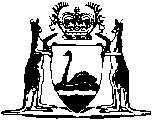 Hospitals and Health Services Act 1927
Hospitals (Services Charges) Regulations 1984Hospitals (Services Charges for Specialized Orthoses and Prostheses) Determination 1994Western AustraliaHospitals (Services Charges for Specialized Orthoses and Prostheses) Determination 1994CONTENTS-1.	Citation	12.	Commencement	13.	Interpretation	14.	Application	25.	Charges payable in respect of specialized orthoses and prostheses	2NotesCompilation table	3Western AustraliaHospitals and Health Services Act 1927
Hospitals (Services Charges) Regulations 1984Hospitals (Services Charges for Specialized Orthoses and Prostheses) Determination 19941.	Citation		This determination may be cited as the Hospitals (Services Charges for Specialized Orthoses and Prostheses) Determination 1994.2.	Commencement		This determination comes into operation on 1 November 1994.3.	Interpretation	(1)	Subject to this clause a word or phrase to which a meaning is attributed by, or by virtue of its use in the Hospitals (Services Charges) Regulations 1984 has the same meaning when it is used in this determination.	(2)	In this determination, unless the contrary intention appears — 	at cost, in relation to the charge for each specialized orthosis or prosthesis, means the charge calculated by the hospital in accordance with the pricing policy of the hospital;	pricing policy, means the pricing policy approved by the Board of the hospital as the basis on which charges are to be calculated for the supply of specialized orthoses or prostheses by the hospital and specifying the component costs that may be recovered by the hospital in respect of such supplies which components may include the cost of labour, material and general overheads but does include any component for profit;	specialized orthoses and prostheses means the classes of specialized orthoses and prostheses approved by the Board for supply at cost for the hospital.4.	Application		This determination applies to Royal Perth Hospital and Princess Margaret Hospital for Children.5.	Charges payable in respect of specialized orthoses and prostheses		The charge payable in respect of each specialized orthosis or prosthesis by the hospital referred to in clause 4 in respect of — 	(a)	the following classes of patients — 	(i)	compensable in-patients;	(ii)	ineligible in-patients;	(iii)	compensable out-patients;	(iv)	eligible out-patients;	(v)	ineligible out-patients;	(vi)	compensable same day patients;	(vii)	ineligible same day patients;		and	(b)	any other services rendered to persons who are not patients,		is at cost.Notes1	This is a compilation of the Hospitals (Services Charges for Specialized Orthoses and Prostheses) Determination 1994.  The following table contains information about those regulations.Compilation tableCitationGazettalCommencementHospitals (Services Charges for Specialized Orthoses and Prostheses) Determination 199430 Sep 1994 p. 4977-81 Nov 1994 (see cl. 2)